МИНИСТЕРСТВО ПРОСВЕЩЕНИЯ РОССИЙСКОЙ ФЕДЕРАЦИИМБОУ СОШ № 15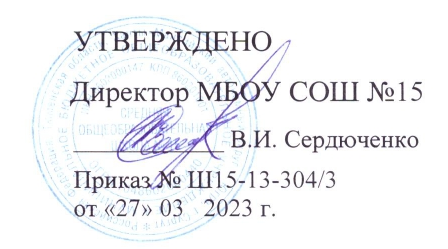 ‌РАБОЧАЯ ПРОГРАММА(ID 1660679)учебного предмета «Физическая культура» (Вариант 2)для обучающихся 1 – 4 классов ​г. Сургут‌ 2023‌​ПОЯСНИТЕЛЬНАЯ ЗАПИСКАПрограмма по физической культуре на уровне начального общего образования составлена на основе требований к результатам освоения программы начального общего образования ФГОС НОО, а также ориентирована на целевые приоритеты духовно-нравственного развития, воспитания и социализации обучающихся, сформулированные в федеральной рабочей программе воспитания. Программа по физической культуре разработана с учётом потребности современного российского общества в физически крепком и деятельном подрастающем поколении, способном активно включаться в разнообразные формы здорового образа жизни, использовать ценности физической культуры для саморазвития, самоопределения и самореализации. В программе по физической культуре отражены объективно сложившиеся реалии современного социокультурного развития общества, условия деятельности образовательных организаций, запросы родителей обучающихся, педагогических работников на обновление содержания образовательного процесса, внедрение в его практику современных подходов, новых методик и технологий. Изучение учебного предмета «Физическая культура» имеет важное значение в онтогенезе обучающихся. Оно активно воздействует на развитие их физической, психической и социальной природы, содействует укреплению здоровья, повышению защитных свойств организма, развитию памяти, внимания и мышления, предметно ориентируется на активное вовлечение обучающихся в самостоятельные занятия физической культурой и спортом. Целью образования по физической культуре на уровне начального общего образования является формирование у обучающихся основ здорового образа жизни, активной творческой самостоятельности в проведении разнообразных форм занятий физическими упражнениями. Достижение данной цели обеспечивается ориентацией учебного предмета на укрепление и сохранение здоровья обучающихся, приобретение ими знаний и способов самостоятельной деятельности, развитие физических качеств и освоение физических упражнений оздоровительной, спортивной и прикладно-ориентированной направленности. Развивающая ориентация учебного предмета «Физическая культура» заключается в формировании у обучающихся необходимого и достаточного физического здоровья, уровня развития физических качеств и обучения физическим упражнениям разной функциональной направленности. Существенным достижением такой ориентации является постепенное вовлечение обучающихся в здоровый образ жизни за счёт овладения ими знаниями и умениями по организации самостоятельных занятий подвижными играми, коррекционной, дыхательной и зрительной гимнастикой, проведения физкультминуток и утренней зарядки, закаливающих процедур, наблюдений за физическим развитием и физической подготовленностью. Воспитывающее значение учебного предмета раскрывается в приобщении обучающихся к истории и традициям физической культуры и спорта народов России, формировании интереса к регулярным занятиям физической культурой и спортом, осознании роли занятий физической культурой в укреплении здоровья, организации активного отдыха и досуга. В процессе обучения у обучающихся активно формируются положительные навыки и способы поведения, общения и взаимодействия со сверстниками и учителями, оценивания своих действий и поступков в процессе совместной коллективной деятельности. Методологической основой структуры и содержания программы по физической культуре для начального общего образования являются базовые положения личностно-деятельностного подхода, ориентирующие педагогический процесс на развитие целостной личности обучающихся. Достижение целостного развития становится возможным благодаря освоению обучающимися двигательной деятельности, представляющей собой основу содержания учебного предмета «Физическая культура». Двигательная деятельность оказывает активное влияние на развитие психической и социальной природы обучающихся. Как и любая деятельность, она включает в себя информационный, операциональный и мотивационно-процессуальный компоненты, которые находят своё отражение в соответствующих дидактических линиях учебного предмета. В целях усиления мотивационной составляющей учебного предмета и подготовки обучающихся к выполнению комплекса ГТО в структуру программы по физической культуре в раздел «Физическое совершенствование» вводится образовательный модуль «Прикладно-ориентированная физическая культура». Данный модуль позволит удовлетворить интересы обучающихся в занятиях спортом и активном участии в спортивных соревнованиях, развитии национальных форм соревновательной деятельности и систем физического воспитания. Содержание модуля «Прикладно-ориентированная физическая культура» обеспечивается программами по видам спорта, которые могут использоваться образовательными организациями исходя из интересов обучающихся, физкультурно-спортивных традиций, наличия необходимой материально-технической базы, квалификации педагогического состава. Образовательные организации могут разрабатывать своё содержание для модуля «Прикладно-ориентированная физическая культура» и включать в него популярные национальные виды спорта, подвижные игры и развлечения, основывающиеся на этнокультурных, исторических и современных традициях региона и школы. Содержание программы по физической культуре изложено по годам обучения и раскрывает основные её содержательные линии, обязательные для изучения в каждом классе: «Знания о физической культуре», «Способы самостоятельной деятельности» и «Физическое совершенствование». Планируемые результаты включают в себя личностные, метапредметные и предметные результаты. Результативность освоения учебного предмета обучающимися достигается посредством современных научно обоснованных инновационных средств, методов и форм обучения, информационно-коммуникативных технологий и передового педагогического опыта. ‌Общее число часов для изучения физической культуры на уровне начального общего образования составляет – 270 часов: в 1 классе – 66 часов (2 часа в неделю), во 2 классе – 68 часа (2 часа в неделю), в 3 классе – 68 часа (2 часа в неделю), в 4 классе – 68 часа (2 часа в неделю).‌‌​СОДЕРЖАНИЕ УЧЕБНОГО ПРЕДМЕТА1 КЛАССЗнания о физической культуре Понятие «физическая культура» как занятия физическими упражнениями и спортом по укреплению здоровья, физическому развитию и физической подготовке. Связь физических упражнений с движениями животных и трудовыми действиями древних людей. Способы самостоятельной деятельности Режим дня и правила его составления и соблюдения. Физическое совершенствование Оздоровительная физическая культура Гигиена человека и требования к проведению гигиенических процедур. Осанка и комплексы упражнений для правильного её развития. Физические упражнения для физкультминуток и утренней зарядки.Спортивно-оздоровительная физическая культура Правила поведения на уроках физической культуры, подбора одежды для занятий в спортивном зале и на открытом воздухе. Гимнастика с основами акробатики Исходные положения в физических упражнениях: стойки, упоры, седы, положения лёжа. Строевые упражнения: построение и перестроение в одну и две шеренги, стоя на месте, повороты направо и налево, передвижение в колонне по одному с равномерной скоростью. Гимнастические упражнения: стилизованные способы передвижения ходьбой и бегом, упражнения с гимнастическим мячом и гимнастической скакалкой, стилизованные гимнастические прыжки. Акробатические упражнения: подъём туловища из положения лёжа на спине и животе, подъём ног из положения лёжа на животе, сгибание рук в положении упор лёжа, прыжки в группировке, толчком двумя ногами, прыжки в упоре на руки, толчком двумя ногами. Лыжная подготовкаПереноска лыж к месту занятия. Основная стойка лыжника. Передвижение на лыжах ступающим шагом (без палок). Передвижение на лыжах скользящим шагом (без палок). Лёгкая атлетикаРавномерная ходьба и равномерный бег. Прыжки в длину и высоту с места толчком двумя ногами, в высоту с прямого разбега. Подвижные и спортивные игрыСчиталки для самостоятельной организации подвижных игр.Прикладно-ориентированная физическая культураРазвитие основных физических качеств средствами спортивных и подвижных игр. Подготовка к выполнению нормативных требований комплекса ГТО.2 КЛАССЗнания о физической культуре Из истории возникновения физических упражнений и первых соревнований. Зарождение Олимпийских игр древности.Способы самостоятельной деятельностиФизическое развитие и его измерение. Физические качества человека: сила, быстрота, выносливость, гибкость, координация и способы их измерения. Составление дневника наблюдений по физической культуре.Физическое совершенствование Оздоровительная физическая культура Закаливание организма обтиранием. Составление комплекса утренней зарядки и физкультминутки для занятий в домашних условиях. Спортивно-оздоровительная физическая культура Гимнастика с основами акробатики Правила поведения на занятиях гимнастикой и акробатикой. Строевые команды в построении и перестроении в одну шеренгу и колонну по одному; при поворотах направо и налево, стоя на месте и в движении. Передвижение в колонне по одному с равномерной и изменяющейся скоростью движения.Упражнения разминки перед выполнением гимнастических упражнений. Прыжки со скакалкой на двух ногах и поочерёдно на правой и левой ноге на месте. Упражнения с гимнастическим мячом: подбрасывание, перекаты и наклоны с мячом в руках. Танцевальный хороводный шаг, танец галоп. Лыжная подготовка Правила поведения на занятиях лыжной подготовкой. Упражнения на лыжах: передвижение двухшажным попеременным ходом, спуск с небольшого склона в основной стойке, торможение лыжными палками на учебной трассе и падением на бок во время спуска.Лёгкая атлетика Правила поведения на занятиях лёгкой атлетикой. Броски малого мяча в неподвижную мишень разными способами из положения стоя, сидя и лёжа. Разнообразные сложно-координированные прыжки толчком одной ногой и двумя ногами с места, в движении в разных направлениях, с разной амплитудой и траекторией полёта. Прыжок в высоту с прямого разбега. Ходьба по гимнастической скамейке с изменением скорости и направления движения. Беговые сложно-координационные упражнения: ускорения из разных исходных положений, змейкой, по кругу, обеганием предметов, с преодолением небольших препятствий.Подвижные игрыПодвижные игры с техническими приёмами спортивных игр (баскетбол, футбол). Прикладно-ориентированная физическая культура Подготовка к соревнованиям по комплексу ГТО. Развитие основных физических качеств средствами подвижных и спортивных игр.3 КЛАССЗнания о физической культуреИз истории развития физической культуры у древних народов, населявших территорию России. История появления современного спорта.Способы самостоятельной деятельности Виды физических упражнений, используемых на уроках физической культуры: общеразвивающие, подготовительные, соревновательные, их отличительные признаки и предназначение. Способы измерения пульса на занятиях физической культурой (наложение руки под грудь). Дозировка нагрузки при развитии физических качеств на уроках физической культуры. Дозирование физических упражнений для комплексов физкультминутки и утренней зарядки. Составление графика занятий по развитию физических качеств на учебный год.Физическое совершенствование Оздоровительная физическая культура Закаливание организма при помощи обливания под душем. Упражнения дыхательной и зрительной гимнастики, их влияние на восстановление организма после умственной и физической нагрузки.Спортивно-оздоровительная физическая культура. Гимнастика с основами акробатики Строевые упражнения в движении противоходом, перестроении из колонны по одному в колонну по три, стоя на месте и в движении. Упражнения в лазании по канату в три приёма. Упражнения на гимнастической скамейке в передвижении стилизованными способами ходьбы: вперёд, назад, с высоким подниманием колен и изменением положения рук, приставным шагом правым и левым боком. Передвижения по наклонной гимнастической скамейке: равномерной ходьбой с поворотом в разные стороны и движением руками, приставным шагом правым и левым боком. Упражнения в передвижении по гимнастической стенке: ходьба приставным шагом правым и левым боком по нижней жерди, лазанье разноимённым способом. Прыжки через скакалку с изменяющейся скоростью вращения на двух ногах и поочерёдно на правой и левой ноге, прыжки через скакалку назад с равномерной скоростью. Ритмическая гимнастика: стилизованные наклоны и повороты туловища с изменением положения рук, стилизованные шаги на месте в сочетании с движением рук, ног и туловища. Упражнения в танцах галоп и полька.Лёгкая атлетика Прыжок в длину с разбега, способом согнув ноги. Броски набивного мяча из-за головы в положении сидя и стоя на месте. Беговые упражнения скоростной и координационной направленности: челночный бег, бег с преодолением препятствий, с ускорением и торможением, максимальной скоростью на дистанции 30 м. Лыжная подготовкаПередвижение одновременным двухшажным ходом. Упражнения в поворотах на лыжах переступанием стоя на месте и в движении. Торможение плугом. Плавательная подготовка. Правила поведения в бассейне. Виды современного спортивного плавания: кроль на груди и спине, брас. Упражнения ознакомительного плавания: передвижение по дну ходьбой и прыжками, погружение в воду и всплывание, скольжение на воде. Упражнения в плавании кролем на груди. Подвижные и спортивные игры Подвижные игры на точность движений с приёмами спортивных игр и лыжной подготовки. Баскетбол: ведение баскетбольного мяча, ловля и передача баскетбольного мяча. Волейбол: прямая нижняя подача, приём и передача мяча снизу двумя руками на месте и в движении. Футбол: ведение футбольного мяча, удар по неподвижному футбольному мячу. Прикладно-ориентированная физическая культура. Развитие основных физических качеств средствами базовых видов спорта. Подготовка к выполнению нормативных требований комплекса ГТО. 4 КЛАССЗнания о физической культуре Из истории развития физической культуры в России. Развитие национальных видов спорта в России. Способы самостоятельной деятельности Физическая подготовка. Влияние занятий физической подготовкой на работу организма. Регулирование физической нагрузки по пульсу на самостоятельных занятиях физической подготовкой. Определение тяжести нагрузки на самостоятельных занятиях физической подготовкой по внешним признакам и самочувствию. Определение возрастных особенностей физического развития и физической подготовленности посредством регулярного наблюдения. Оказание первой помощи при травмах во время самостоятельных занятий физической культурой.Физическое совершенствование Оздоровительная физическая культура Оценка состояния осанки, упражнения для профилактики её нарушения (на расслабление мышц спины и профилактику сутулости). Упражнения для снижения массы тела за счёт упражнений с высокой активностью работы больших мышечных групп. Закаливающие процедуры: купание в естественных водоёмах, солнечные и воздушные процедуры. Спортивно-оздоровительная физическая культура Гимнастика с основами акробатикиПредупреждение травматизма при выполнении гимнастических и акробатических упражнений. Акробатические комбинации из хорошо освоенных упражнений. Опорный прыжок через гимнастического козла с разбега способом напрыгивания. Упражнения на низкой гимнастической перекладине: висы и упоры, подъём переворотом. Упражнения в танце «Летка-енка».Лёгкая атлетика Предупреждение травматизма во время выполнения легкоатлетических упражнений. Прыжок в высоту с разбега перешагиванием. Технические действия при беге по легкоатлетической дистанции: низкий старт, стартовое ускорение, финиширование. Метание малого мяча на дальность стоя на месте.Лыжная подготовкаПредупреждение травматизма во время занятий лыжной подготовкой. Упражнения в передвижении на лыжах одновременным одношажным ходом. Плавательная подготовка Предупреждение травматизма во время занятий плавательной подготовкой. Упражнения в плавании кролем на груди, ознакомительные упражнения в плавании кролем на спине. Подвижные и спортивные игрыПредупреждение травматизма на занятиях подвижными играми. Подвижные игры общефизической подготовки. Волейбол: нижняя боковая подача, приём и передача мяча сверху, выполнение освоенных технических действий в условиях игровой деятельности. Баскетбол: бросок мяча двумя руками от груди с места, выполнение освоенных технических действий в условиях игровой деятельности. Футбол: остановки катящегося мяча внутренней стороной стопы, выполнение освоенных технических действий в условиях игровой деятельности.Прикладно-ориентированная физическая культураУпражнения физической подготовки на развитие основных физических качеств. Подготовка к выполнению нормативных требований комплекса ГТО.ПЛАНИРУЕМЫЕ РЕЗУЛЬТАТЫ ОСВОЕНИЯ ПРОГРАММЫ ПО ФИЗИЧЕСКОЙ КУЛЬТУРЕ НА УРОВНЕ НАЧАЛЬНОГО ОБЩЕГО ОБРАЗОВАНИЯЛИЧНОСТНЫЕ РЕЗУЛЬТАТЫЛичностные результаты освоения программы по физической культуре на уровне начального общего образования достигаются в единстве учебной и воспитательной деятельности в соответствии с традиционными российскими социокультурными и духовно-нравственными ценностями, принятыми в обществе правилами и нормами поведения и способствуют процессам самопознания, самовоспитания и саморазвития, формирования внутренней позиции личности.В результате изучения физической культуры на уровне начального общего образования у обучающегося будут сформированы следующие личностные результаты: становление ценностного отношения к истории и развитию физической культуры народов России, осознание её связи с трудовой деятельностью и укреплением здоровья человека; формирование нравственно-этических норм поведения и правил межличностного общения во время подвижных игр и спортивных соревнований, выполнения совместных учебных заданий;проявление уважительного отношения к соперникам во время соревновательной деятельности, стремление оказывать первую помощь при травмах и ушибах;уважительное отношение к содержанию национальных подвижных игр, этнокультурным формам и видам соревновательной деятельности; стремление к формированию культуры здоровья, соблюдению правил здорового образа жизни; проявление интереса к исследованию индивидуальных особенностей физического развития и физической подготовленности, влияния занятий физической культурой и спортом на их показатели.МЕТАПРЕДМЕТНЫЕ РЕЗУЛЬТАТЫВ результате изучения физической культуры на уровне начального общего образования у обучающегося будут сформированы познавательные универсальные учебные действия, коммуникативные универсальные учебные действия, регулятивные универсальные учебные действия, совместная деятельность.К концу обучения в 1 классе у обучающегося будут сформированы следующие универсальные учебные действия.Познавательные универсальные учебные действия:находить общие и отличительные признаки в передвижениях человека и животных;устанавливать связь между бытовыми движениями древних людей и физическими упражнениями из современных видов спорта; сравнивать способы передвижения ходьбой и бегом, находить между ними общие и отличительные признаки; выявлять признаки правильной и неправильной осанки, приводить возможные причины её нарушений.Коммуникативные универсальные учебные действия: воспроизводить названия разучиваемых физических упражнений и их исходные положения; высказывать мнение о положительном влиянии занятий физической культурой, оценивать влияние гигиенических процедур на укрепление здоровья; управлять эмоциями во время занятий физической культурой и проведения подвижных игр, соблюдать правила поведения и положительно относиться к замечаниям других обучающихся и учителя; обсуждать правила проведения подвижных игр, обосновывать объективность определения победителей.Регулятивные универсальные учебные действия:выполнять комплексы физкультминуток, утренней зарядки, упражнений по профилактике нарушения и коррекции осанки; выполнять учебные задания по обучению новым физическим упражнениям и развитию физических качеств;проявлять уважительное отношение к участникам совместной игровой и соревновательной деятельности.К концу обучения во 2 классе у обучающегося будут сформированы следующие универсальные учебные действия. Познавательные универсальные учебные действия: характеризовать понятие «физические качества», называть физические качества и определять их отличительные признаки; понимать связь между закаливающими процедурами и укреплением здоровья;выявлять отличительные признаки упражнений на развитие разных физических качеств, приводить примеры и демонстрировать их выполнение; обобщать знания, полученные в практической деятельности, составлять индивидуальные комплексы упражнений физкультминуток и утренней зарядки, упражнений на профилактику нарушения осанки;вести наблюдения за изменениями показателей физического развития и физических качеств, проводить процедуры их измерения.Коммуникативные универсальные учебные действия: объяснять назначение упражнений утренней зарядки, приводить соответствующие примеры её положительного влияния на организм обучающихся (в пределах изученного);исполнять роль капитана и судьи в подвижных играх, аргументированно высказывать суждения о своих действиях и принятых решениях; делать небольшие сообщения по истории возникновения подвижных игр и спортивных соревнований, планированию режима дня, способам измерения показателей физического развития и физической подготовленности.Регулятивные универсальные учебные действия:соблюдать правила поведения на уроках физической культуры с учётом их учебного содержания, находить в них различия (легкоатлетические, гимнастические и игровые уроки, занятия лыжной и плавательной подготовкой); выполнять учебные задания по освоению новых физических упражнений и развитию физических качеств в соответствии с указаниями и замечаниями учителя; взаимодействовать со сверстниками в процессе выполнения учебных заданий, соблюдать культуру общения и уважительного обращения к другим обучающимся;контролировать соответствие двигательных действий правилам подвижных игр, проявлять эмоциональную сдержанность при возникновении ошибок. К концу обучения в 3 классе у обучающегося будут сформированы следующие универсальные учебные действия.Познавательные универсальные учебные действия: понимать историческую связь развития физических упражнений с трудовыми действиями, приводить примеры упражнений древних людей в современных спортивных соревнованиях; объяснять понятие «дозировка нагрузки», правильно применять способы её регулирования на занятиях физической культурой; понимать влияние дыхательной и зрительной гимнастики на предупреждение развития утомления при выполнении физических и умственных нагрузок; обобщать знания, полученные в практической деятельности, выполнять правила поведения на уроках физической культуры, проводить закаливающие процедуры, занятия по предупреждению нарушения осанки;вести наблюдения за динамикой показателей физического развития и физических качеств в течение учебного года, определять их приросты по учебным четвертям (триместрам).Коммуникативные универсальные учебные действия: организовывать совместные подвижные игры, принимать в них активное участие с соблюдением правил и норм этического поведения; правильно использовать строевые команды, названия упражнений и способов деятельности во время совместного выполнения учебных заданий; активно участвовать в обсуждении учебных заданий, анализе выполнения физических упражнений и технических действий из осваиваемых видов спорта; делать небольшие сообщения по результатам выполнения учебных заданий, организации и проведения самостоятельных занятий физической культурой.Регулятивные универсальные учебные действия:контролировать выполнение физических упражнений, корректировать их на основе сравнения с заданными образцами; взаимодействовать со сверстниками в процессе учебной и игровой деятельности, контролировать соответствие выполнения игровых действий правилам подвижных игр; оценивать сложность возникающих игровых задач, предлагать их совместное коллективное решение. К концу обучения в 4 классе у обучающегося будут сформированы следующие универсальные учебные действия.Познавательные универсальные учебные действия: сравнивать показатели индивидуального физического развития и физической подготовленности с возрастными стандартами, находить общие и отличительные особенности; выявлять отставание в развитии физических качеств от возрастных стандартов, приводить примеры физических упражнений по их устранению; объединять физические упражнения по их целевому предназначению: на профилактику нарушения осанки, развитие силы, быстроты и выносливости.Коммуникативные универсальные учебные действия: взаимодействовать с учителем и обучающимися, воспроизводить ранее изученный материал и отвечать на вопросы в процессе учебного диалога;использовать специальные термины и понятия в общении с учителем и обучающимися, применять термины при обучении новым физическим упражнениям, развитии физических качеств;оказывать посильную первую помощь во время занятий физической культурой.Регулятивные универсальные учебные действия:выполнять указания учителя, проявлять активность и самостоятельность при выполнении учебных заданий; самостоятельно проводить занятия на основе изученного материала и с учётом собственных интересов; оценивать свои успехи в занятиях физической культурой, проявлять стремление к развитию физических качеств, выполнению нормативных требований комплекса ГТО.ПРЕДМЕТНЫЕ РЕЗУЛЬТАТЫ1 КЛАССК концу обучения в 1 классе обучающийся достигнет следующих предметных результатов по отдельным темам программы по физической культуре:приводить примеры основных дневных дел и их распределение в индивидуальном режиме дня;соблюдать правила поведения на уроках физической культурой, приводить примеры подбора одежды для самостоятельных занятий;выполнять упражнения утренней зарядки и физкультминуток;анализировать причины нарушения осанки и демонстрировать упражнения по профилактике её нарушения;демонстрировать построение и перестроение из одной шеренги в две и в колонну по одному, выполнять ходьбу и бег с равномерной и изменяющейся скоростью передвижения;демонстрировать передвижения стилизованным гимнастическим шагом и бегом, прыжки на месте с поворотами в разные стороны и в длину толчком двумя ногами; передвигаться на лыжах ступающим и скользящим шагом (без палок); играть в подвижные игры с общеразвивающей направленностью. 2 КЛАССК концу обучения во 2 классе обучающийся достигнет следующих предметных результатов по отдельным темам программы по физической культуре:демонстрировать примеры основных физических качеств и высказывать своё суждение об их связи с укреплением здоровья и физическим развитием; измерять показатели длины и массы тела, физических качеств с помощью специальных тестовых упражнений, вести наблюдения за их изменениями; выполнять броски малого (теннисного) мяча в мишень из разных исходных положений и разными способами, демонстрировать упражнения в подбрасывании гимнастического мяча правой и левой рукой, перебрасывании его с руки на руку, перекатыванию; демонстрировать танцевальный хороводный шаг в совместном передвижении; выполнять прыжки по разметкам на разное расстояние и с разной амплитудой, в высоту с прямого разбега; передвигаться на лыжах двухшажным переменным ходом, спускаться с пологого склона и тормозить падением; организовывать и играть в подвижные игры на развитие основных физических качеств, с использованием технических приёмов из спортивных игр;  выполнять упражнения на развитие физических качеств. 3 КЛАССК концу обучения в 3 классе обучающийся достигнет следующих предметных результатов по отдельным темам программы по физической культуре:соблюдать правила во время выполнения гимнастических и акробатических упражнений, легкоатлетической, лыжной, игровой и плавательной подготовки; демонстрировать примеры упражнений общеразвивающей, подготовительной и соревновательной направленности, раскрывать их целевое предназначение на занятиях физической культурой; измерять частоту пульса и определять физическую нагрузку по её значениям с помощью таблицы стандартных нагрузок; выполнять упражнения дыхательной и зрительной гимнастики, объяснять их связь с предупреждением появления утомления;выполнять движение противоходом в колонне по одному, перестраиваться из колонны по одному в колонну по три на месте и в движении;выполнять ходьбу по гимнастической скамейке с высоким подниманием колен и изменением положения рук, поворотами в правую и левую сторону, двигаться приставным шагом левым и правым боком, спиной вперёд; передвигаться по нижней жерди гимнастической стенки приставным шагом в правую и левую сторону, лазать разноимённым способом; демонстрировать прыжки через скакалку на двух ногах и попеременно на правой и левой ноге; демонстрировать упражнения ритмической гимнастики, движения танцев галоп и полька; выполнять бег с преодолением небольших препятствий с разной скоростью, прыжки в длину с разбега способом согнув ноги, броски набивного мяча из положения сидя и стоя; передвигаться на лыжах одновременным двухшажным ходом, спускаться с пологого склона в стойке лыжника и тормозить плугом; выполнять технические действия спортивных игр: баскетбол (ведение баскетбольного мяча на месте и движении), волейбол (приём мяча снизу и нижняя передача в парах), футбол (ведение футбольного мяча змейкой); выполнять упражнения на развитие физических качеств, демонстрировать приросты в их показателях. 4 КЛАССК концу обучения в 4 классе обучающийся достигнет следующих предметных результатов по отдельным темам программы по физической культуре:объяснять назначение комплекса ГТО и выявлять его связь с подготовкой к труду и защите Родины; осознавать положительное влияние занятий физической подготовкой на укрепление здоровья, развитие сердечно-сосудистой и дыхательной систем; приводить примеры регулирования физической нагрузки по пульсу при развитии физических качеств: силы, быстроты, выносливости и гибкости; приводить примеры оказания первой помощи при травмах во время самостоятельных занятий физической культурой и спортом, характеризовать причины их появления на занятиях гимнастикой и лёгкой атлетикой, лыжной и плавательной подготовкой; проявлять готовность оказать первую помощь в случае необходимости;демонстрировать акробатические комбинации из 5–7 хорошо освоенных упражнений (с помощью учителя); демонстрировать опорный прыжок через гимнастического козла с разбега способом напрыгивания;демонстрировать движения танца «Летка-енка» в групповом исполнении под музыкальное сопровождение; выполнять прыжок в высоту с разбега перешагиванием; выполнять метание малого (теннисного) мяча на дальность; демонстрировать проплывание учебной дистанции кролем на груди или кролем на спине (по выбору обучающегося);выполнять освоенные технические действия спортивных игр баскетбол, волейбол и футбол в условиях игровой деятельности;выполнять упражнения на развитие физических качеств, демонстрировать приросты в их показателях. ТЕМАТИЧЕСКОЕ ПЛАНИРОВАНИЕ  1 КЛАСС  2 КЛАСС  3 КЛАСС  4 КЛАСС ПОУРОЧНОЕ ПЛАНИРОВАНИЕ  1 КЛАСС  2 КЛАСС  3 КЛАСС  4 КЛАСС УЧЕБНО-МЕТОДИЧЕСКОЕ ОБЕСПЕЧЕНИЕ ОБРАЗОВАТЕЛЬНОГО ПРОЦЕССАОБЯЗАТЕЛЬНЫЕ УЧЕБНЫЕ МАТЕРИАЛЫ ДЛЯ УЧЕНИКА​‌• Физическая культура: 1-й класс: учебник, 1 класс/ Матвеев А.П., Акционерное общество «Издательство «Просвещение»
 • Физическая культура: 2-й класс: учебник, 2 класс/ Матвеев А.П., Акционерное общество «Издательство «Просвещение»
 • Физическая культура: 3-й класс: учебник, 3 класс/ Матвеев А.П., Акционерное общество «Издательство «Просвещение»
 • Физическая культура: 4-й класс: учебник, 4 класс/ Матвеев А.П., Акционерное общество «Издательство «Просвещение»‌​​‌‌​МЕТОДИЧЕСКИЕ МАТЕРИАЛЫ ДЛЯ УЧИТЕЛЯ​‌Физическая культура. Примерные рабочие программы.
 Предметная линия учебников А. П. Матвеева. 1—4 классы :
 учеб. пособие для общеобразоват. организаций /
 А. П. Матвеев. — 6-е изд. — М. : Просвещение, 2021. —
 63 с. — ISBN 978-5-09-079221-9.‌​ЦИФРОВЫЕ ОБРАЗОВАТЕЛЬНЫЕ РЕСУРСЫ И РЕСУРСЫ СЕТИ ИНТЕРНЕТ​​‌- Фестиваль педагогических идей «Открытый урок»// Режим доступа: http://festival.1 septem-ber.ru/articles/ 
 - Учительский портал // Режим доступа: http://www.uchportal.ru/load/ 
 - Сеть творческих учителей // Режим доступа: http://www.in-n-ru/communities.aspx 
 - Pedsovet.Su// Режим доступа:http://pedsovet.su 
 - Proшколу.Ru // Режим доступа: http://www.prosholu.ru 
 - Педсовет.org // Режим доступа: http://pedsovet.org 
 - Открытый класс, физическая культура //http://pedsovet.su/load/98 
 - Сообщество взаимопомощи учителей, физическая культура // http://www.uchportal.гu Учительский портал 
 - Завуч инфо. Физическая культура и здоровье человека http://www.zavuch.info/metodichka/advanctd-search- results/26965 № п/п Наименование разделов и тем программы Количество часовКоличество часовКоличество часовЭлектронные (цифровые) образовательные ресурсы № п/п Наименование разделов и тем программы Всего Контрольные работы Практические работы Электронные (цифровые) образовательные ресурсы Раздел 1. Знания о физической культуреРаздел 1. Знания о физической культуреРаздел 1. Знания о физической культуреРаздел 1. Знания о физической культуреРаздел 1. Знания о физической культуреРаздел 1. Знания о физической культуре1.1Знания о физической культуре 2 https://resh.edu.ru/subject/lesson/5733/start/168855/ https://resh.edu.ru/subject/lesson/5738/start/168896/ https://resh.edu.ru/subject/lesson/4185/start/168937/Итого по разделуИтого по разделу 2 Раздел 2. Способы самостоятельной деятельностиРаздел 2. Способы самостоятельной деятельностиРаздел 2. Способы самостоятельной деятельностиРаздел 2. Способы самостоятельной деятельностиРаздел 2. Способы самостоятельной деятельностиРаздел 2. Способы самостоятельной деятельности2.1Режим дня школьника 1 https://resh.edu.ru/subject/lesson/5736/start/168916/Итого по разделуИтого по разделу 1 ФИЗИЧЕСКОЕ СОВЕРШЕНСТВОВАНИЕФИЗИЧЕСКОЕ СОВЕРШЕНСТВОВАНИЕФИЗИЧЕСКОЕ СОВЕРШЕНСТВОВАНИЕФИЗИЧЕСКОЕ СОВЕРШЕНСТВОВАНИЕФИЗИЧЕСКОЕ СОВЕРШЕНСТВОВАНИЕФИЗИЧЕСКОЕ СОВЕРШЕНСТВОВАНИЕРаздел 1. Оздоровительная физическая культураРаздел 1. Оздоровительная физическая культураРаздел 1. Оздоровительная физическая культураРаздел 1. Оздоровительная физическая культураРаздел 1. Оздоровительная физическая культураРаздел 1. Оздоровительная физическая культура1.1Гигиена человека 1 1.2Осанка человека 1 https://resh.edu.ru/subject/lesson/5566/start/168978/1.3Утренняя зарядка и физкультминутки в режиме дня школьника 1 https://resh.edu.ru/subject/lesson/5736/start/168916/ https://resh.edu.ru/subject/lesson/4186/start/169020/Итого по разделуИтого по разделу 3 Раздел 2. Спортивно-оздоровительная физическая культураРаздел 2. Спортивно-оздоровительная физическая культураРаздел 2. Спортивно-оздоровительная физическая культураРаздел 2. Спортивно-оздоровительная физическая культураРаздел 2. Спортивно-оздоровительная физическая культураРаздел 2. Спортивно-оздоровительная физическая культура2.1Лыжная подготовка 4 https://resh.edu.ru/subject/lesson/5740/start/223641/2.2Легкая атлетика 12 https://resh.edu.ru/subject/lesson/5739/start/326623/2.3Подвижные и спортивные игры 16 https://resh.edu.ru/subject/lesson/4188/start/169062/ https://resh.edu.ru/subject/lesson/4189/start/189310/ https://resh.edu.ru/subject/lesson/5098/start/69334/ https://resh.edu.ru/subject/lesson/4078/start/169103/ https://resh.edu.ru/subject/lesson/4144/start/189765/ https://resh.edu.ru/subject/lesson/5752/start/189786 https://resh.edu.ru/subject/lesson/4236/start/189806/ https://resh.edu.ru/subject/lesson/5750/start/189846/ https://resh.edu.ru/subject/lesson/4237/start/223662/2.4Гимнастика с основами акробатики 11 https://resh.edu.ru/subject/lesson/4102/start/189523/Итого по разделуИтого по разделу 43 Раздел 3. Прикладно-ориентированная физическая культураРаздел 3. Прикладно-ориентированная физическая культураРаздел 3. Прикладно-ориентированная физическая культураРаздел 3. Прикладно-ориентированная физическая культураРаздел 3. Прикладно-ориентированная физическая культураРаздел 3. Прикладно-ориентированная физическая культура3.1Подготовка к выполнению нормативных требований комплекса ГТО 17 https://www.gto.ru/#gto-methodИтого по разделуИтого по разделу 17 ОБЩЕЕ КОЛИЧЕСТВО ЧАСОВ ПО ПРОГРАММЕОБЩЕЕ КОЛИЧЕСТВО ЧАСОВ ПО ПРОГРАММЕ 66  0  0 № п/п Наименование разделов и тем программы Количество часовКоличество часовКоличество часовЭлектронные (цифровые) образовательные ресурсы № п/п Наименование разделов и тем программы Всего Контрольные работы Практические работы Электронные (цифровые) образовательные ресурсы Раздел 1. Способы самостоятельной деятельностиРаздел 1. Способы самостоятельной деятельностиРаздел 1. Способы самостоятельной деятельностиРаздел 1. Способы самостоятельной деятельностиРаздел 1. Способы самостоятельной деятельностиРаздел 1. Способы самостоятельной деятельности1.1Физическое развитие и его измерение 3 Поле для свободного вводаИтого по разделуИтого по разделу 3 ФИЗИЧЕСКОЕ СОВЕРШЕНСТВОВАНИЕФИЗИЧЕСКОЕ СОВЕРШЕНСТВОВАНИЕФИЗИЧЕСКОЕ СОВЕРШЕНСТВОВАНИЕФИЗИЧЕСКОЕ СОВЕРШЕНСТВОВАНИЕФИЗИЧЕСКОЕ СОВЕРШЕНСТВОВАНИЕФИЗИЧЕСКОЕ СОВЕРШЕНСТВОВАНИЕРаздел 1. Спортивно-оздоровительная физическая культураРаздел 1. Спортивно-оздоровительная физическая культураРаздел 1. Спортивно-оздоровительная физическая культураРаздел 1. Спортивно-оздоровительная физическая культураРаздел 1. Спортивно-оздоровительная физическая культураРаздел 1. Спортивно-оздоровительная физическая культура1.1Гимнастика с основами акробатики 11 Поле для свободного ввода1.2Лыжная подготовка 12 Поле для свободного ввода1.3Легкая атлетика 14 Поле для свободного ввода1.4Подвижные игры 11 Поле для свободного вводаИтого по разделуИтого по разделу 48 Раздел 2. Прикладно-ориентированная физическая культураРаздел 2. Прикладно-ориентированная физическая культураРаздел 2. Прикладно-ориентированная физическая культураРаздел 2. Прикладно-ориентированная физическая культураРаздел 2. Прикладно-ориентированная физическая культураРаздел 2. Прикладно-ориентированная физическая культура2.1Подготовка к выполнению нормативных требований комплекса ГТО 17 Поле для свободного вводаИтого по разделуИтого по разделу 17 ОБЩЕЕ КОЛИЧЕСТВО ЧАСОВ ПО ПРОГРАММЕОБЩЕЕ КОЛИЧЕСТВО ЧАСОВ ПО ПРОГРАММЕ 68  0  0 № п/п Наименование разделов и тем программы Количество часовКоличество часовКоличество часовЭлектронные (цифровые) образовательные ресурсы № п/п Наименование разделов и тем программы Всего Контрольные работы Практические работы Электронные (цифровые) образовательные ресурсы Раздел 1. Знания о физической культуреРаздел 1. Знания о физической культуреРаздел 1. Знания о физической культуреРаздел 1. Знания о физической культуреРаздел 1. Знания о физической культуреРаздел 1. Знания о физической культуре1.1Знания о физической культуре 1 Итого по разделуИтого по разделу 1 ФИЗИЧЕСКОЕ СОВЕРШЕНСТВОВАНИЕФИЗИЧЕСКОЕ СОВЕРШЕНСТВОВАНИЕФИЗИЧЕСКОЕ СОВЕРШЕНСТВОВАНИЕФИЗИЧЕСКОЕ СОВЕРШЕНСТВОВАНИЕФИЗИЧЕСКОЕ СОВЕРШЕНСТВОВАНИЕФИЗИЧЕСКОЕ СОВЕРШЕНСТВОВАНИЕРаздел 1. Спортивно-оздоровительная физическая культураРаздел 1. Спортивно-оздоровительная физическая культураРаздел 1. Спортивно-оздоровительная физическая культураРаздел 1. Спортивно-оздоровительная физическая культураРаздел 1. Спортивно-оздоровительная физическая культураРаздел 1. Спортивно-оздоровительная физическая культура1.1Гимнастика с основами акробатики 9 1.2Лыжная подготовка 12 1.3Легкая атлетика 6 1.4Подвижные и спортивные игры 16 Итого по разделуИтого по разделу 43 Раздел 2. Прикладно-ориентированная физическая культураРаздел 2. Прикладно-ориентированная физическая культураРаздел 2. Прикладно-ориентированная физическая культураРаздел 2. Прикладно-ориентированная физическая культураРаздел 2. Прикладно-ориентированная физическая культураРаздел 2. Прикладно-ориентированная физическая культура2.1Подготовка к выполнению нормативных требований комплекса ГТО 24 Итого по разделуИтого по разделу 24 ОБЩЕЕ КОЛИЧЕСТВО ЧАСОВ ПО ПРОГРАММЕОБЩЕЕ КОЛИЧЕСТВО ЧАСОВ ПО ПРОГРАММЕ 68  0  0 № п/п Наименование разделов и тем программы Количество часовКоличество часовКоличество часовЭлектронные (цифровые) образовательные ресурсы № п/п Наименование разделов и тем программы Всего Контрольные работы Практические работы Электронные (цифровые) образовательные ресурсы Раздел 1. Знания о физической культуреРаздел 1. Знания о физической культуреРаздел 1. Знания о физической культуреРаздел 1. Знания о физической культуреРаздел 1. Знания о физической культуреРаздел 1. Знания о физической культуре1.1Знания о физической культуре 2  2 https://www.resh.edu.ru/Итого по разделуИтого по разделу 2 Раздел 2. Способы самостоятельной деятельностиРаздел 2. Способы самостоятельной деятельностиРаздел 2. Способы самостоятельной деятельностиРаздел 2. Способы самостоятельной деятельностиРаздел 2. Способы самостоятельной деятельностиРаздел 2. Способы самостоятельной деятельности2.1Самостоятельная физическая подготовка 1  1 2.2Профилактика предупреждения травм и оказание первой помощи при их возникновении 1  1 https://www.resh.edu.ru/Итого по разделуИтого по разделу 2 ФИЗИЧЕСКОЕ СОВЕРШЕНСТВОВАНИЕФИЗИЧЕСКОЕ СОВЕРШЕНСТВОВАНИЕФИЗИЧЕСКОЕ СОВЕРШЕНСТВОВАНИЕФИЗИЧЕСКОЕ СОВЕРШЕНСТВОВАНИЕФИЗИЧЕСКОЕ СОВЕРШЕНСТВОВАНИЕФИЗИЧЕСКОЕ СОВЕРШЕНСТВОВАНИЕРаздел 1. Оздоровительная физическая культураРаздел 1. Оздоровительная физическая культураРаздел 1. Оздоровительная физическая культураРаздел 1. Оздоровительная физическая культураРаздел 1. Оздоровительная физическая культураРаздел 1. Оздоровительная физическая культура1.1Упражнения для профилактики нарушения осанки и снижения массы тела 1  1 https://www.resh.edu.ru/1.2Закаливание организма 1  1 https://www.resh.edu.ru/Итого по разделуИтого по разделу 2 Раздел 2. Спортивно-оздоровительная физическая культураРаздел 2. Спортивно-оздоровительная физическая культураРаздел 2. Спортивно-оздоровительная физическая культураРаздел 2. Спортивно-оздоровительная физическая культураРаздел 2. Спортивно-оздоровительная физическая культураРаздел 2. Спортивно-оздоровительная физическая культура2.1Гимнастика с основами акробатики 12  12 https://www.resh.edu.ru/2.2Легкая атлетика 9  9 https://www.resh.edu.ru/2.3Лыжная подготовка 11  11 https://www.resh.edu.ru/2.4Подвижные и спортивные игры 8  8 https://www.resh.edu.ru/Итого по разделуИтого по разделу 40 Раздел 3. Прикладно-ориентированная физическая культураРаздел 3. Прикладно-ориентированная физическая культураРаздел 3. Прикладно-ориентированная физическая культураРаздел 3. Прикладно-ориентированная физическая культураРаздел 3. Прикладно-ориентированная физическая культураРаздел 3. Прикладно-ориентированная физическая культура3.1Подготовка к выполнению нормативных требований комплекса ГТО 22  22 https://www.gto.ru/#gto-methodИтого по разделуИтого по разделу 22 ОБЩЕЕ КОЛИЧЕСТВО ЧАСОВ ПО ПРОГРАММЕОБЩЕЕ КОЛИЧЕСТВО ЧАСОВ ПО ПРОГРАММЕ 68  0  68 № п/п Тема урока Количество часовКоличество часовКоличество часовДата изучения Электронные цифровые образовательные ресурсы № п/п Тема урока Всего Контрольные работы Практические работы Дата изучения Электронные цифровые образовательные ресурсы 1Что такое физическая культура 1 https://resh.edu.ru/subject/lesson/5733/start/168855/ https://resh.edu.ru/subject/lesson/5738/start/168896/ https://resh.edu.ru/subject/lesson/4185/start/168937/2Современные физические упражнения 1 3Режим дня и правила его составления и соблюдения 1 https://resh.edu.ru/subject/lesson/5736/start/168916/4Личная гигиена и гигиенические процедуры 1 https://resh.edu.ru/subject/lesson/5097/start/168957/5Осанка человека. Упражнения для осанки 1 https://resh.edu.ru/subject/lesson/5566/start/168978/6Комплексы утренней зарядки и физкультминуток в режиме дня школьника 1 https://resh.edu.ru/subject/lesson/5736/start/168916/7Правила поведения на уроках физической культуры 1 https://resh.edu.ru/subject/lesson/4186/start/169020/8Понятие гимнастики и спортивной гимнастики 1 https://resh.edu.ru/subject/lesson/5739/start/169041/9Исходные положения в физических упражнениях 1 10Учимся гимнастическим упражнениям 1 11Стилизованные способы передвижения ходьбой и бегом 1 12Акробатические упражнения, основные техники 1 13Строевые упражнения и организующие команды на уроках физической культуры 1 https://resh.edu.ru/subject/lesson/4320/conspect/191321/14Способы построения и повороты стоя на месте 1 15Стилизованные передвижения (гимнастический шаг, бег) 1 16Гимнастические упражнения с мячом 1 17Гимнастические упражнения со скакалкой 1 https://resh.edu.ru/subject/lesson/4191/start/223621/18Подъем туловища из положения лежа на спине и животе 1 19Сгибание рук в положении упор лежа 1 20Прыжки в упоре на руках, толчком двумя ногами 1 21Упражнения в передвижении на лыжах 1 https://resh.edu.ru/subject/lesson/5740/start/223641/22Имитационные упражнения техники передвижения на лыжах 1 https://resh.edu.ru/subject/lesson/4183/start/189419/23Техника ступающего шага во время передвижения 1 24Имитационные упражнения техники передвижения на лыжах скользящим шагом 1 25Техника передвижения скользящим шагом в полной координации 1 https://resh.edu.ru/subject/lesson/5742/start/223801/26Чем отличается ходьба от бега 1 27Упражнения в передвижении с равномерной скоростью 1 28Упражнения в передвижении с изменением скорости 1 29Обучение равномерному бегу в колонне по одному с невысокой скоростью 1 30Обучение равномерному бегу в колонне по одному с невысокой скоростью 1 31Обучение равномерному бегу в колонне по одному с разной скоростью передвижения 1 32Обучение равномерному бегу в колонне по одному с разной скоростью передвижения 1 33Обучение равномерному бегу в колонне по одному в чередовании с равномерной ходьбой 1 34Правила выполнения прыжка в длину с места 1 35Разучивание одновременного отталкивания двумя ногами 1 36Приземление после спрыгивания с горки матов 1 37Обучение прыжку в длину с места в полной координации 1 38Разучивание техники выполнения прыжка в длину и в высоту с прямого разбега 1 39Разучивание фазы приземления из прыжка 1 40Разучивание фазы разбега и отталкивания в прыжке 1 41Разучивание выполнения прыжка в длину с места 1 42Разучивание игровых действий и правил подвижных игр 1 43Обучение способам организации игровых площадок 1 44Обучение способам организации игровых площадок 1 45Разучивание подвижной игры «Охотники и утки» 1 46Разучивание подвижной игры «Не оступись» 1 47Разучивание подвижной игры «Кто больше соберет яблок» 1 48Разучивание подвижной игры «Брось-поймай» 1 49Разучивание подвижной игры «Пингвины с мячом» 1 50ГТО – что это такое? История ГТО. Спортивные нормативы 1 https://www.gto.ru/history51Основные правила, ТБ на уроках, особенности проведения испытаний (тестов) ВФСК ГТО 1 https://www.gto.ru/#gto-method https://resh.edu.ru52Освоение правил и техники выполнения норматива комплекса ГТО. Бег на 10м и 30м. Подвижные игры 1 https://www.gto.ru/#gto-method https://resh.edu.ru53Освоение правил и техники выполнения норматива комплекса ГТО. Бег на 10м и 30м. Подвижные игры 1 https://www.gto.ru/#gto-method https://resh.edu.ru54Освоение правил и техники выполнения норматива комплекса ГТО. Смешанное передвижение. Подвижные игры 1 https://www.gto.ru/#gto-method https://resh.edu.ru55Освоение правил и техники выполнения норматива комплекса ГТО. Смешанное передвижение. Подвижные игры 1 https://www.gto.ru/#gto-method https://resh.edu.ru56Освоение правил и техники выполнения норматива комплекса ГТО. Ходьба на лыжах. Подвижные игры 1 https://www.gto.ru/#gto-method https://resh.edu.ru57Освоение правил и техники выполнения норматива комплекса ГТО. Ходьба на лыжах. Подвижные игры 1 https://www.gto.ru/#gto-method https://resh.edu.ru58Освоение правил и техники выполнения норматива комплекса ГТО. 6-ти минутный бег. Подвижные игры 1 https://www.gto.ru/#gto-method https://resh.edu.ru59Освоение правил и техники выполнения норматива комплекса ГТО. Бросок набивного мяча. Подвижные игры 1 https://www.gto.ru/#gto-method https://resh.edu.ru60Освоение правил и техники выполнения норматива комплекса ГТО. Поднимание туловища из положения лежа на спине. Подвижные игры 1 https://www.gto.ru/#gto-method https://resh.edu.ru61Освоение правил и техники выполнения норматива комплекса ГТО. Поднимание туловища из положения лежа на спине. Подвижные игры 1 https://www.gto.ru/#gto-method https://resh.edu.ru62Освоение правил и техники выполнения норматива комплекса ГТО. Наклон вперед из положения стоя на гимнастической скамье. Подвижные игры 1 https://www.gto.ru/#gto-method https://resh.edu.ru63Освоение правил и техники выполнения норматива комплекса ГТО. Метание теннисного мяча в цель. Подвижные игры 1 https://www.gto.ru/#gto-method https://resh.edu.ru64Освоение правил и техники выполнения норматива комплекса ГТО. Метание теннисного мяча в цель. Подвижные игры 1 https://www.gto.ru/#gto-method https://resh.edu.ru65Освоение правил и техники выполнения норматива комплекса ГТО. Челночный бег 3*10м. Подвижные игры 1 https://www.gto.ru/#gto-method https://resh.edu.ru https://resh.edu.ru/subject/lesson/5739/start/169041/66Пробное тестирование с соблюдением правил и техники выполнения испытаний (тестов) 1-2 ступени ГТО 1 https://www.gto.ru/#gto-method https://resh.edu.ruОБЩЕЕ КОЛИЧЕСТВО ЧАСОВ ПО ПРОГРАММЕОБЩЕЕ КОЛИЧЕСТВО ЧАСОВ ПО ПРОГРАММЕ 66  0  0 № п/п Тема урока Количество часовКоличество часовКоличество часовДата изучения Электронные цифровые образовательные ресурсы № п/п Тема урока Всего Контрольные работы Практические работы Дата изучения Электронные цифровые образовательные ресурсы 1Гибкость как физическое качество 1 https://www.resh.edu.ru2Развитие координации движений 1 https://www.resh.edu.ru3Развитие координации движений 1 https://www.resh.edu.ru4Правила поведения на уроках гимнастики и акробатики 1 https://www.resh.edu.ru5Строевые упражнения и команды 1 https://www.learningapps.org6Строевые упражнения и команды 1 https://www.resh.edu.ru7Прыжковые упражнения 1 https://videouroki.net/8Гимнастическая разминка 1 https://www.learningapps.org9Ходьба на гимнастической скамейке 1 https://www.resh.edu.ru10Ходьба на гимнастической скамейке 1 https://videouroki.net/11Упражнения с гимнастической скакалкой 1 https://www.resh.edu.ru12Упражнения с гимнастической скакалкой 1 https://www.learningapps.org13Упражнения с гимнастическим мячом 1 https://www.resh.edu.ru14Танцевальные гимнастические движения 1 https://www.learningapps.org15Правила поведения на занятиях лыжной подготовкой 1 https://www.resh.edu.ru16Передвижение на лыжах двухшажным попеременным ходом 1 https://www.resh.edu.ru17Спуск с горы в основной стойке 1 https://www.resh.edu.ru18Спуск с горы в основной стойке 1 https://videouroki.net/19Подъем лесенкой 1 https://www.resh.edu.ru20Подъем лесенкой 1 https://videouroki.net/21Спуски и подъёмы на лыжах 1 https://www.resh.edu.ru22Спуски и подъёмы на лыжах 1 https://www.learningapps.org23Торможение лыжными палками 1 https://www.resh.edu.ru24Торможение лыжными палками 1 https://videouroki.net/25Торможение падением на бок 1 https://www.resh.edu.ru26Торможение падением на бок 1 https://www.learningapps.org27Правила поведения на занятиях лёгкой атлетикой 1 https://www.resh.edu.ru28Броски мяча в неподвижную мишень 1 https://www.resh.edu.ru29Броски мяча в неподвижную мишень 1 https://videouroki.net/30Сложно координированные прыжковые упражнения 1 https://www.resh.edu.ru31Сложно координированные прыжковые упражнения 1 https://www.learningapps.org32Прыжок в высоту с прямого разбега 1 https://www.resh.edu.ru33Прыжок в высоту с прямого разбега 1 https://videouroki.net/34Сложно координированные передвижения ходьбой по гимнастической скамейке 1 https://www.resh.edu.ru35Сложно координированные передвижения ходьбой по гимнастической скамейке 1 https://www.learningapps.org36Передвижение равномерной ходьбой с наклонами туловища вперёд и стороны, разведением и сведением рук 1 https://videouroki.net/37Бег с поворотами и изменением направлений 1 https://www.resh.edu.ru38Бег с поворотами и изменением направлений 1 https://videouroki.net/39Сложно координированные беговые упражнения 1 https://www.resh.edu.ru40Сложно координированные беговые упражнения 1 https://www.learningapps.org41Подвижные игры с приемами спортивных игр 1 https://www.resh.edu.ru42Игры с приемами баскетбола 1 https://www.resh.edu.ru43Игры с приемами баскетбола 1 https://www.learningapps.org44Приемы баскетбола: мяч среднему и мяч соседу 1 https://videouroki.net/45Приемы баскетбола: мяч среднему и мяч соседу 1 https://www.learningapps.org46Бросок мяча в колонне и неудобный бросок 1 https://videouroki.net/47Бросок мяча в колонне и неудобный бросок 1 https://www.learningapps.org48Прием «волна» в баскетболе 1 https://videouroki.net/49Прием «волна» в баскетболе 1 https://www.learningapps.org50Игры с приемами футбола: метко в цель 1 https://videouroki.net/51Правила техники безопасности на уроках. Укрепление здоровья через ВФСК ГТО 1 https://www.resh.edu.ru52Подвижные игры на развитие равновесия 1 https://www.resh.edu.ru53Освоение правил и техники выполнения норматива комплекса ГТО. Бег на 30м. Эстафеты 1 https://www.resh.edu.ru54Освоение правил и техники выполнения норматива комплекса ГТО. Бег на 30м. Эстафеты 1 https://www.learningapps.org55Освоение правил и техники выполнения норматива комплекса ГТО. Смешанное передвижение по пересеченной местности. Подвижные игры 1 https://www.resh.edu.ru56Освоение правил и техники выполнения норматива комплекса ГТО. Бег на лыжах 1 км. Эстафеты 1 https://www.resh.edu.ru57Освоение правил и техники выполнения норматива комплекса ГТО. Подтягивание из виса на высокой перекладине – мальчики. Сгибание и разгибание рук в упоре лежа на полу. Эстафеты 1 https://www.resh.edu.ru58Освоение правил и техники выполнения норматива комплекса ГТО. Подтягивание из виса лежа на низкой перекладине 90см. Эстафеты 1 https://www.resh.edu.ru59Освоение правил и техники выполнения норматива комплекса ГТО. Наклон вперед из положения стоя на гимнастической скамье. Подвижные игры 1 https://www.resh.edu.ru60Освоение правил и техники выполнения норматива комплекса ГТО. Прыжок в длину с места толчком двумя ногами. Эстафеты 1 https://www.learningapps.org61Освоение правил и техники выполнения норматива комплекса ГТО. Прыжок в длину с места толчком двумя ногами. Эстафеты 1 https://www.resh.edu.ru62Освоение правил и техники выполнения норматива комплекса ГТО. Поднимание туловища из положения лежа на спине. Подвижные игры 1 https://www.learningapps.org63Освоение правил и техники выполнения норматива комплекса ГТО. Поднимание туловища из положения лежа на спине. Подвижные игры 1 https://videouroki.net/64Освоение правил и техники выполнения норматива комплекса ГТО. Метание теннисного мяча в цель. Подвижные игры 1 https://www.resh.edu.ru65Освоение правил и техники выполнения норматива комплекса ГТО. Метание теннисного мяча в цель. Подвижные игры 1 https://www.learningapps.org66Освоение правил и техники выполнения норматива комплекса ГТО. Челночный бег 3*10м. Эстафеты 1 https://www.resh.edu.ru67Освоение правил и техники выполнения норматива комплекса ГТО. Челночный бег 3*10м. Эстафеты 1 https://www.learningapps.org68«Праздник ГТО». Соревнования со сдачей норм ГТО, с соблюдением правил и техники выполнения испытаний (тестов) 2 ступени ГТО 1 https://videouroki.net/ОБЩЕЕ КОЛИЧЕСТВО ЧАСОВ ПО ПРОГРАММЕОБЩЕЕ КОЛИЧЕСТВО ЧАСОВ ПО ПРОГРАММЕ 68  0  0 № п/п Тема урока Количество часовКоличество часовКоличество часовДата изучения Электронные цифровые образовательные ресурсы № п/п Тема урока Всего Контрольные работы Практические работы Дата изучения Электронные цифровые образовательные ресурсы 1Правила ТБ на уроках. Сохранение и укрепление здоровья через ВФСК ГТО 1 https://www.resh.edu.ru2История появления современного спорта 1 https://www.resh.edu.ru3Виды физических упражнений. Бег с ускорением на короткую дистанцию 1 https://www.resh.edu.ru4Физическая культура у древних народов. Бег с ускорением на короткую дистанцию 1 https://www.resh.edu.ru5Освоение правил и техники выполнения норматива комплекса ГТО. Метание теннисного мяча, и метание мяча весом 150г. Подвижные игры 1 https://www.learningapps.org6Освоение правил и техники выполнения норматива комплекса ГТО. Бег на 1000м 1 https://videouroki.net/7Беговые упражнения с координационной сложностью 1 https://videouroki.net/8Освоение правил и техники выполнения норматива комплекса ГТО. Прыжок в длину с места толчком двумя ногами. Эстафеты 1 https://videouroki.net/9Освоение правил и техники выполнения норматива комплекса ГТО. Челночный бег 3*10м. Эстафеты 1 https://www.learningapps.org10Ведение баскетбольного мяча. Ловля и передача мяча двумя руками 1 https://www.resh.edu.ru11Ведение баскетбольного мяча. Ловля и передача мяча двумя руками 1 https://videouroki.net/12Броски набивного мяча 1 https://videouroki.net/13Подвижные игры с элементами спортивных игр: парашютисты, стрелки 1 https://videouroki.net/14Подвижные игры с приемами баскетбола 1 https://www.learningapps.org15Подвижные игры с элементами спортивных игр: парашютисты, стрелки 1 https://www.learningapps.org16Подвижные игры с приемами баскетбола 1 https://videouroki.net/17Спортивная игра баскетбол 1 https://www.learningapps.org18Освоение правил и техники выполнения норматива комплекса ГТО. Поднимание туловища из положения лежа на спине. Подвижные игры 1 https://videouroki.net/19Передвижения по гимнастической скамейке 1 https://videouroki.net/20Освоение правил и техники выполнения норматива комплекса ГТО. Подтягивание из виса лежа на низкой перекладине 90см. Эстафеты 1 https://videouroki.net/21Строевые команды и упражнения 1 https://www.learningapps.org22Передвижения по гимнастической стенке 1 https://videouroki.net/23Беговые упражнения с координационной сложностью 1 https://www.resh.edu.ru24Строевые команды и упражнения 1 https://www.resh.edu.ru25Освоение правил и техники выполнения норматива комплекса ГТО. Наклон вперед из положения стоя на гимнастической скамье. Подвижные игры 1 https://videouroki.net/26Лазанье по канату 1 https://videouroki.net/27Передвижения по гимнастической скамейке 1 https://www.resh.edu.ru28Лазанье по канату 1 https://www.resh.edu.ru29Прыжки через скакалку 1 https://videouroki.net/30Передвижения по гимнастической стенке 1 https://videouroki.net/31Освоение правил и техники выполнения норматива комплекса ГТО. Сгибание и разгибание рук в упоре лежа на полу. Эстафеты 1 https://www.resh.edu.ru32Передвижение на лыжах одновременным двухшажным ходом 1 https://www.resh.edu.ru33Передвижение на лыжах одновременным двухшажным ходом 1 https://videouroki.net/34Повороты на лыжах способом переступания на месте 1 https://www.resh.edu.ru35Повороты на лыжах способом переступания на месте 1 https://www.learningapps.org36Повороты на лыжах способом переступания в движении 1 https://videouroki.net/37Повороты на лыжах способом переступания в движении 1 https://videouroki.net/38Повороты на лыжах способом переступания 1 https://videouroki.net/39Повороты на лыжах способом переступания 1 https://videouroki.net/40Торможение на лыжах способом «плуг» при спуске с пологого склона 1 https://www.resh.edu.ru41Торможение на лыжах способом «плуг» при спуске с пологого склона 1 https://www.learningapps.org42Скольжение с пологого склона с поворотами и торможением 1 https://videouroki.net/43Освоение правил и техники выполнения норматива комплекса ГТО. Бег на лыжах 1 км. Эстафеты 1 https://www.resh.edu.ru44Скольжение с пологого склона с поворотами и торможением 1 https://videouroki.net/45Освоение правил и техники выполнения норматива комплекса ГТО. Бег на лыжах 1 км. Эстафеты 1 https://www.learningapps.org46Освоение правил и техники выполнения норматива комплекса ГТО. Подтягивание из виса на высокой перекладине – мальчики. Сгибание и разгибание рук в упоре лежа на полу. Эстафеты 1 https://videouroki.net/47Прямая нижняя подача, приём и передача мяча снизу двумя руками на месте и в движении 1 https://www.resh.edu.ru48Броски набивного мяча 1 https://www.resh.edu.ru49Прямая нижняя подача, приём и передача мяча снизу двумя руками на месте и в движении 1 https://videouroki.net/50Спортивная игра волейбол 1 https://www.resh.edu.ru51Освоение правил и техники выполнения норматива комплекса ГТО. Поднимание туловища из положения лежа на спине. Подвижные игры 1 https://www.resh.edu.ru52Спортивная игра волейбол 1 https://www.learningapps.org53Прыжки через скакалку 1 https://videouroki.net/54Подвижные игры с приемами футбола 1 https://videouroki.net/55Освоение правил и техники выполнения норматива комплекса ГТО. Подтягивание из виса лежа на низкой перекладине 90см. Эстафеты 1 https://videouroki.net/56Освоение правил и техники выполнения норматива комплекса ГТО. Подвижные игры 1 https://videouroki.net/57Подвижные игры с приемами футбола 1 https://videouroki.net/58Спортивная игра футбол 1 https://videouroki.net/59Спортивная игра футбол 1 https://www.learningapps.org60Освоение правил и техники выполнения норматива комплекса ГТО. Челночный бег 3*10м. Эстафеты 1 https://www.resh.edu.ru61Освоение правил и техники выполнения норматива комплекса ГТО. Прыжок в длину с места толчком двумя ногами. Эстафеты 1 https://videouroki.net/62Прыжок в длину с разбега 1 https://videouroki.net/63Освоение правил и техники выполнения норматива комплекса ГТО. Бег на 30м. Эстафеты 1 https://www.learningapps.org64Освоение правил и техники выполнения норматива комплекса ГТО. Бег на 30м. Эстафеты 1 https://videouroki.net/65Освоение правил и техники выполнения норматива комплекса ГТО. Метание теннисного мяча, и метание мяча весом 150г. Подвижные игры 1 https://www.resh.edu.ru66Освоение правил и техники выполнения норматива комплекса ГТО. Бег на 1000м 1 https://www.resh.edu.ru67Освоение правил и техники выполнения норматива комплекса ГТО. Кросс на 2 км. Подводящие упражнения 1 https://videouroki.net/68Соревнования «А ты сдал нормы ГТО?», с соблюдением правил и техники выполнения испытаний (тестов) 2-3 ступени 1 https://www.learningapps.orgОБЩЕЕ КОЛИЧЕСТВО ЧАСОВ ПО ПРОГРАММЕОБЩЕЕ КОЛИЧЕСТВО ЧАСОВ ПО ПРОГРАММЕ 68  0  0 № п/п Тема урока Количество часовКоличество часовКоличество часовДата изучения Электронные цифровые образовательные ресурсы № п/п Тема урока Всего Контрольные работы Практические работы Дата изучения Электронные цифровые образовательные ресурсы 1Из истории развития физической культуры в России. Из истории развития национальных видов спорта 1  1 https://videouroki.net/2Самостоятельная физическая подготовка. Влияние занятий физической подготовкой на работу систем организма 1  1 https://videouroki.net/3Оценка годовой динамики показателей физического развития и физической подготовленности 1  1 https://www.resh.edu.ru/4Правила предупреждения травм на уроках физической культуры. Оказание первой помощи на занятиях физической культуры 1  1 https://www.resh.edu.ru/5Упражнения для профилактики нарушения осанки и снижения массы тела 1  1 https://www.resh.edu.ru/6Закаливание организма 1  1 https://www.resh.edu.ru/7Предупреждение травм при выполнении гимнастических и акробатических упражнений 1  1 https://videouroki.net/8Акробатическая комбинация 1  1 https://www.resh.edu.ru/9Акробатическая комбинация 1  1 https://www.resh.edu.ru/10Опорной прыжок через гимнастического козла с разбега способом напрыгивания 1  1 https://www.resh.edu.ru/11Опорной прыжок через гимнастического козла с разбега способом напрыгивания 1  1 https://www.resh.edu.ru/12Поводящие упражнения для обучения опорному прыжку 1  1 https://www.resh.edu.ru/13Поводящие упражнения для обучения опорному прыжку 1  1 https://www.resh.edu.ru/14Обучение опорному прыжку 1  1 https://www.resh.edu.ru/15Обучение опорному прыжку 1  1 16Упражнения на гимнастической перекладине 1  1 17Упражнения на гимнастической перекладине 1  1 18Висы и упоры на низкой гимнастической перекладине 1  1 19Предупреждение травм на занятиях лёгкой атлетикой 1  1 20Упражнения в прыжках в высоту с разбега 1  1 21Упражнения в прыжках в высоту с разбега 1  1 22Прыжок в высоту с разбега способом перешагивания 1  1 23Прыжок в высоту с разбега способом перешагивания 1  1 24Беговые упражнения 1  1 25Беговые упражнения 1  1 26Метание малого мяча на дальность 1  1 27Метание малого мяча на дальность 1  1 28Предупреждение травм на занятиях лыжной подготовкой 1  1 29Передвижение на лыжах одновременным одношажным ходом: подводящие упражнения 1  1 30Передвижение на лыжах одновременным одношажным ходом: подводящие упражнения 1  1 31Передвижение на лыжах одновременным одношажным ходом: подводящие упражнения 1  1 32Передвижение на лыжах одновременным одношажным ходом: подводящие упражнения 1  1 33Имитационные упражнения в передвижении на лыжах 1  1 34Передвижение на лыжах одновременным одношажным ходом с небольшого склона 1  1 35Передвижение на лыжах одновременным одношажным ходом с небольшого склона 1  1 Поле для свободного ввода136Передвижение на лыжах одновременным одношажным ходом с небольшого склона 1  1 37Передвижение одношажным одновременным ходом по фазам движения и в полной координации 1  1 38Передвижение одношажным одновременным ходом по фазам движения и в полной координации 1  1 39Предупреждение травматизма на занятиях подвижными играми 1  1 40Разучивание подвижной игры «Запрещенное движение» 1  1 41Разучивание подвижной игры «Подвижная цель» 1  1 42Разучивание подвижной игры «Подвижная цель» 1  1 43Упражнения из игры волейбол 1  1 44Упражнения из игры волейбол 1  1 45Упражнения из игры баскетбол 1  1 46Упражнения из игры баскетбол 1  1 47Правила выполнения спортивных нормативов 3 ступени 1  1 https://www.gto.ru/#gto-method48Правила ТБ на уроках. Здоровье и ЗОЖ. ГТО в наше время 1  1 https://www.gto.ru/#gto-method49Освоение правил и техники выполнения норматива комплекса ГТО. Бег на 30м. Эстафеты 1  1 https://www.gto.ru/#gto-method50Освоение правил и техники выполнения норматива комплекса ГТО. Бег на 30м. Эстафеты 1  1 https://www.gto.ru/#gto-method51Освоение правил и техники выполнения норматива комплекса ГТО. Бег на 1000м 1  1 https://www.gto.ru/#gto-method52Освоение правил и техники выполнения норматива комплекса ГТО. Бег на 1000м 1  1 https://www.gto.ru/#gto-method53Освоение правил и техники выполнения норматива комплекса ГТО. Кросс на 2 км. Подводящие упражнения 1  1 https://www.gto.ru/#gto-method54Освоение правил и техники выполнения норматива комплекса ГТО. Подтягивание из виса на высокой перекладине – мальчики. Сгибание и разгибание рук в упоре лежа на полу. Эстафеты 1  1 https://www.gto.ru/#gto-method55Освоение правил и техники выполнения норматива комплекса ГТО. Подтягивание из виса на высокой перекладине – мальчики. Сгибание и разгибание рук в упоре лежа на полу. Эстафеты 1  1 https://www.gto.ru/#gto-method56Освоение правил и техники выполнения норматива комплекса ГТО. Подтягивание из виса лежа на низкой перекладине 90см. Эстафеты 1  1 https://www.gto.ru/#gto-method57Освоение правил и техники выполнения норматива комплекса ГТО. Подтягивание из виса лежа на низкой перекладине 90см. Эстафеты 1  1 https://www.gto.ru/#gto-method58Освоение правил и техники выполнения норматива комплекса ГТО. Наклон вперед из положения стоя на гимнастической скамье. Подвижные игры 1  1 https://www.gto.ru/#gto-method59Освоение правил и техники выполнения норматива комплекса ГТО. Наклон вперед из положения стоя на гимнастической скамье. Подвижные игры 1  1 Поле для свободного ввода160Освоение правил и техники выполнения норматива комплекса ГТО. Прыжок в длину с места толчком двумя ногами. Эстафеты 1  1 https://www.gto.ru/#gto-method61Освоение правил и техники выполнения норматива комплекса ГТО. Прыжок в длину с места толчком двумя ногами. Эстафеты 1  1 62Освоение правил и техники выполнения норматива комплекса ГТО. Поднимание туловища из положения лежа на спине. Подвижные игры 1  1 https://www.gto.ru/#gto-method63Освоение правил и техники выполнения норматива комплекса ГТО. Поднимание туловища из положения лежа на спине. Подвижные игры 1  1 Поле для свободного ввода164Освоение правил и техники выполнения норматива комплекса ГТО. Метание мяча весом 150г. Подвижные игры 1  1 https://www.gto.ru/#gto-method65Освоение правил и техники выполнения норматива комплекса ГТО. Метание мяча весом 150г. Подвижные игры 1  1 Поле для свободного ввода166Освоение правил и техники выполнения норматива комплекса ГТО. Челночный бег 3*10м. Эстафеты 1  1 https://www.gto.ru/#gto-method67Освоение правил и техники выполнения норматива комплекса ГТО. Челночный бег 3*10м. Эстафеты 1  1 Поле для свободного ввода168Праздник «Большие гонки», посвященный ГТО и ЗОЖ, с соблюдением правил и техники выполнения испытаний (тестов) 3 ступени 1  1 https://www.gto.ru/ОБЩЕЕ КОЛИЧЕСТВО ЧАСОВ ПО ПРОГРАММЕОБЩЕЕ КОЛИЧЕСТВО ЧАСОВ ПО ПРОГРАММЕ 68  0  68 